ޏ.އަތޮޅު ހޮސްޕިޓަލް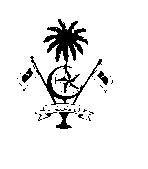 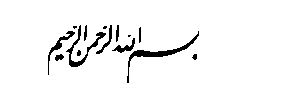 ފުވައްމުލައް، ދިވެހިރާއްޖެ				ނަންބަރ: (I)(I)HR/HR/2018/3މިހޮސްޕިޓަލުގައި މަސައްކަތް ކުރެއްވުމަށް ޝައުޤުވެރިވާ ފަރާތްތަކަށް މަރުޙަބާ ކިޔަމެވެ. މިވަޒީފާއަށް ބޭނުންވަނީ، މަސައްކަތަށް ޝައުޤުހުރި، ޤާބިލް މީހެކެވެ.17 ޛުލްޤައިދާ  1439ހ.30   ޖުލައި   2018މ.މުހައްމަދު ފަރުޒާދު                                                            މެނޭޖަރ        އިޢުލާންމަގާމު:އެޓެންޑެންޓް މަޤާމުގެ ނަންބަރ:J-282700ބޭނުންވާ އަދަދު:01 ( އެކެއް)މަޤާމުގެ ގިންތި:ދާއިމީމަޤާމުގެ ރޭންކް:އެސް.އެސް 2މަޤާމުގެ ކްލެސިފިކޭޝަން:ސަޕޯރޓް ސްޓާރފް ގްރޭޑް 2ވަޒީފާ އަދާކުރަންޖެހޭ ތަން:ޏ.އަތޮޅު ހޮސްޕިޓަލްމުސާރަ:މަހަކު 3470.00 ރުފިޔާސަރވިސް އެލަވަންސް:މަހަކު 1000.00 ރުފިޔާއެހެނިހެން އެލަވަންސް:ސިވިލް ސަރވިސްގެ މުވައްޒަފުންނަށް ހަމަޖެހިފައިވާ އުސޫލުން ބޭސްފަރުވާގެ ޚިދުމަތް.ދިވެހިރާއްޖޭގެ ޕެންޝަނާބެހޭ ޤާނޫނުގެ ދަށުން ލިބިދެވޭ ޕެންޝަން ކޮންޓްރިބިއުޝަން.ސިވިލް ސަރވިސްގެ މުވައްޒަފުންނަށް ހަމަޖެހިފައިވާ އުސޫލުން އިތުރުގަޑީގެ ފައިސާސަޕޯޓިންގ ކޯ އެލަވަންސް 1: މަހަކު -/1200 ރުފިޔާ މަހަކުހަމަޖެހިފައިވާ އުޞޫލުން ރިސްކް އެލަވަންސްމަޤާމުގެ މައިގަނޑު މަސްއޫލިއްޔަތުތަކާއި ވާޖިބުތައް:ބަލިމީހުންނަށް ނާރސިންކެއަރ ދިނުމުގައި ނަރުހުން ހަވާލުކުރާ މަސައްކަތްތައް ކުރުން. ލޭބަރޫމް،ވޯޑު،ޑްރެސިންރޫމްފަދަ ތަންތަނުގައި އެޑްމިޓް ކުރެވޭ ބަލިމީހުންގެ ކަންތަކުގައި ނަރުހުންނަށް އެހީތެރިވުން.ލޭބަރޫމް،ވޯޑު،ޑްރެސިންރޫމްފަދަ ތަންތަނުން ނައްތާލަންޖެހޭ ކުނި އިންސިނަރޭޭޓް ކުރުން ކްލިނިކް އޭރިޔާގެ ތެރޭގައި ހުންނަ ފަރުނީޗަރާއި، މެޝިނަރީފަދަ ތަކެތި ފޮޅާސާފުކުރުން.ވޯޑުގެ އެދުތަކުގެ ތަންމަތި ބަދަލުކުރުމާއި، ، އެދުތައް ޑިސްއިންފެކްޓްކުރުން.ބަލިމީހުންނަށް ބޭނުންކުރާ އިކްއިޕްމެންޓްސް ފަދަ ތަކެތި ދޮވެސާފުކުރުން އަދި އެތަކެތި ނަރުހުންގެ ބެލުމުގެ ދަށުން ސްޓެރައިލްކުރުން.- މީގެ އިތުރުން ހޮސްޕިޓަލުން އަންގާ ރަސްމީ މަސައްކަތްތައް ކުރުމާއި ، އެންމެން ގުޅިގެންކުރާ މަސައްކަތްތައް ކުރުމާއި އެހެންމީހުންގެ މަސައްކަތުގައި ބައިވެރިވެ އެހީތެރިވުން.
މަޤާމުގެ ޝަރުތުތައް:ލިޔަން ކިޔަން އެނގުންފުރިހަމަކޮށްފައިވާ ސިވިލް ސަރވިސްގެ ވަޒީފާއަށް އެދޭ ފޯމު ( މިފޯމް ސިވިލް ސަރވިސް ކޮމިޝަނުގެ ވެބްސައިޓުންނާއި މިއޮފީހުން ލިބެންހުންނާނެއެވެ.)ވަޒީފާއަށް އެދޭ ފަރާތުގެ ވަނަވަރު ( ގުޅޭނެ ފޯނު ނަންބަރާއި އީމެއިލް އެޑްރެސް ހިމެނޭގޮތަށް)ވަޒީފާއަށް އެދޭ ފަރާތުގެ ދިވެހި ރައްޔިތެއްކަން އަންގައިދޭ ކާޑު، މުއްދަތު ހަމަނުވާ، ކާޑުގެ ދެފުށުގެ ލިޔުންތައް ފެންނަ، އަދި ލިޔެފައިވާ ލިޔުންތައް ކިޔަން އެނގޭ ފަދަ ކޮޕީއެއް.ސިވިލް ސަރވިސްއަށް / ސަރުކާރަށް ޚިދުމަތްކުރުމުގެ އެއްބަސްވުމެއް އޮތް މުވައްޒަފުން ކުރިމަތިލާ މަޤާމަށް ހޮވިއްޖެނަމަ، އަދާކުރަމުންދާ ވަޒީފާއިން ވީއްލުމާމެދު އިއުތިރާޒެއް ނެތްކަމަށް، ވަޒީފާ އަދާކުރާ އޮފީހުން ދޫކޮށްފައިވާ ލިޔުން.ލިބިފައިވާ ތަޢުލީމީ ސެޓްފިކެޓްތަކުގެ ކޮޕީ:މޯލްޑިވްސް ކޮލިފިކޭޝަން އޮތޯރިޓީން ފެންވަރު/ލެވަލް ކަނޑައަޅާފައިވާ، ރާއްޖެއިން ބޭރުގެ މަތީ ތަޢުލީމުދޭ މަރުކަޒަކުން ދޫކޮށްފައިވާ ތަޢުލީމީ ސެޓުފިކެޓުތަކާއި ޓްރާންސްކްރިޕްޓްގެ ކޮޕީ؛  ނުވަތަ ކޯސް ފުރިހަމަ ކުރިކަމުގެ ލިޔުމާއެކު ކޯހުން ލިބޭ ސެޓުފިކެޓު ވަކި ފެންވަރެއްގައި ޤަބޫލު ކުރެވޭނެކަމަށް މޯލްޑިވްސް ކޮލިފިކޭޝަންސް އޮތޯރިޓީން ދޫކޮށްފައިވާ ލިޔުމުގެ ކޮޕީ.(ށ)  މަތީ ތައުލީމު ދޭ، ރާއްޖޭގެ މަރުކަޒަކުން ދޫކޮށްފައިވާ ތައުލީމީ ސެޓުފިކެޓުތަކާއި ޓްރާންސްކްރިޕްޓްގެ ކޮޕީ؛ ނުވަތަ ކޯސް ފުރިހަމަކުރިކަމުގެ ލިޔުމުގެ ކޮޕީ.6- ވަޒީފާގެ މަސައްކަތުގެ ދާއިރާއާ ގުޅޭ ކުރު މުއްދަތުގެ ކޯސްތަކާއި ތަމްރީނު ސެޓުފިކެޓުތަކުގެ ކޮޕީ.7-      ސިވިލް ސަރވިސްގެ ވަޒީފާއަށް ވަނުމަށް ދެވޭ އިމްތިޙާނު ފުރިހަމަކޮށް ސެޓްފިކެޓް ލިބިފައިވާނަމަ، އެ ސެޓުފިކެޓްގެ ކޮޕީ.8- މަސައްކަތުގެ ތަޖުރިބާގެ ލިޔުންތަކުގެ ކޮޕީ:(ހ) ދައުލަތުގެ މުވައްސަސާއެއްގައި ނުވަތަ ސަރުކާރު ހިއްސާވާ ކުންފުންޏެއްގައި ވަޒީފާ އަދާކޮށްފައިވާނަމަ، އަދާކޮށްފައިވާ ވަޒީފާ، އަދި ވަޒީފާގެ މުއްދަތާއި، ވަޒީފާގެ މަސްއޫލިއްޔަތު ބަޔާންކޮށް އެ އޮފީހަކުން ދޫކޮށްފައިވާ ލިޔުން.(ށ)  އަމިއްލަ ކުންފުންޏެއް ނުވަތަ އަމިއްލަ އިދާރާއެއްގައި ވަޒީފާ އަދާކޮށްފައިވާނަމަ އަދާކޮށްފައިވާ ވަޒީފާ، ވަޒީފާ އަދާކުރި މުއްދަތާއި، ވަޒީފާގެ މަސްއޫލިއްޔަތު އަދި މަސައްކަތްކޮށްފައިވާ ތަނުގެ މުވައްޒަފުންގެ އަދަދު ބަޔާންކޮށް އެ އޮފީހަކުން ދޫކޮށްފައިވާ ލިޔުން؛ ނުވަތަ ވަޒީފާ އަދާކުރިގޮތް އަންގައިދޭ ރެފަރެންސް ޗެކް ފޯމްވަޒީފާއަށް އެންމެ ޤާބިލު ފަރާތެއް ހޮވުމަށް ބެލޭނެ ކަންތައްތައް:ހާސިލުކޮށްފައިވާ ތަޢުލީމާއި، ތަމްރީނަށް ބަލައިގެންމަސައްކަތުގެ ދާއިރާއިން ލިބިފައިވާ ތަޖުރިބާ ބަލައިގެން.ޤާބިލްކަން ކަށަވަރުކުރުމަށް އިންޓަރވިއު ކޮށްގެން.މަޤާމަށް އެދެންވީގޮތާއި ސުންގަޑި:މަޤާމަށް އެދި ހުށަހަޅަންޖެހޭ ތަކެތި ހުށަހަޅާނީ 08 އޯގަސްޓްް 2018 ގެ 13:30 ގެ ކުރިން، މިހޮސްޕިޓަލުގެ އޮފީހަށެވެ. ވަޒީފާއަށް އެދޭ ފޯމާއި ލިޔުންތައް އީމެއިލްhospital.gn@gamil.com އަދި ފެކްސް 6860919 މެދުވެރިކޮށްވެސް ބަލައި ގަނެވޭނެއެވެ. އަދި އިޢުލާނުގެ ސުންގަޑި ހަމަވުމުގެ  ކުރިން ސަރުކާރުން އަލަށް ބަންދު ދުވަހެއް ކަނޑައަޅައިފިނަމަ، އެ ކަނޑައަޅާ ދުވަހުގެ އަދަދަށް ވަޒީފާއަށް އެދޭ ފޯމު ބަލައިގަނެވޭނެއެވެ.އިންޓަވިއު އޮންނާނެ ތަނާއި، މުއްދަތުމިވަޒީފާއަށް މީހަކު ހޮވުމަށް ބާއްވާ އިންޓަވިއު 2018 އޯގަސްޓް މަހުގެ ތެރޭގައި އޮންނާނެއެވެ. އިންޓަވިއު އޮންނާނީ ޏ.އަތޮޅު ހޮސްޕިޓަލުގައެވެ.ޝޯޓް ލިސްޓްކުރުން:މިވަޒީފާއަށް އެދި ހުށަހަޅާ ފަރާތްތަކުގެ ތެރެއިން ތަޢުލީމީ ފެންވަރާއި ތަޖުރިބާއަށް ބަލައި، ވަޒީފާއަށް ކުރިމަތިލާފައިވާ ފަރާތްތަކުގެ ތެރެއިން އެންމެ މަތިން މާކްސް ލިބޭ ފަރާތްތައް ޝޯޓްލިސްޓް ކުރެވޭނެއެވެ.މި އިޢުލާނާއި ގުޅިގެން މަޢުލޫމާތު ސާފުކުރުމަށް ގުޅާނީ 6861860 އަށެވެ. ފެކްސް ކުރާނެ ނަންބަރަކީ، 6860919 އެވެ. އީ- މެއިލް ކުރާނީ hospital.gn@gmail.com  އަށެވެ.މި އިޢުލާނާއި ގުޅިގެން މަޢުލޫމާތު ސާފުކުރުމަށް ގުޅާނީ 6861860 އަށެވެ. ފެކްސް ކުރާނެ ނަންބަރަކީ، 6860919 އެވެ. އީ- މެއިލް ކުރާނީ hospital.gn@gmail.com  އަށެވެ.